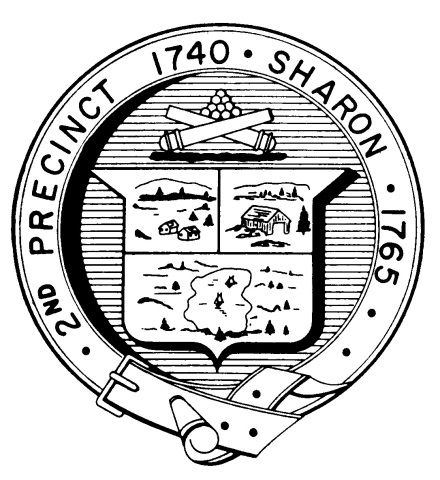 TOWN OF SHARONMEETING NOTICEPOSTED IN ACCORDANCE WITH THE OPEN MEETING LAW AS AMENDEDBoard of Health DATE: July 25, 2019	TIME:	7:00 pm	LOCATION:	Community Center  AGENDAMeeting Minutes, June 12, 2019				7:05 pmBarnstable County program update				7:10 pm  with Emily Michele OlmstedKevin Davis: 								7:30 pm 		-Storm water Management Plan 		-Birch Hill Subdivision 		-Outfall monitoring		-Storage unit	Wingate food service update 					8:00 pm Tobacco Regulations						8:10 pm High School plan review						8:30 pm Vaping Detectors							8:40 pm Beach conditions							8:45 pm Health Department Report 					8:50 pm Other business							9:00 pm  